SLB 							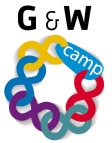 

Toepassing op je beroepIn deze opdracht onderzoek je de werkgelegenheid in jou regio en bekijk je de mogelijkheden voor je toekomst. Opdracht:Oriëntatie op je beroepBehorend bij:Loopbaanontwikkeling (LOB), werkexploratie            Bewaren in:Loopbaan, aftekenlijst, voor in het LB portfolioOpdracht ABeantwoord de volgende 2 vragen samen met een studiegenoot:Welke zorgbranches zijn vooral in jou regio vertegenwoordigd?Hoe groot is de kans dat je als verpleegkundige in deze branches in de toekomst kan gaan werken?Opdracht BBedenk met 4 studiegenoten tips om de kans op een baan in je regio te vergroten. Bespreek de uitkomsten in de klas en maak een lijstje van de 4 beste tips. 